1st Grade Family InquiryHow Can Families Be the Same and Different?How Can Families Be the Same and Different?Staging the Question: Brainstorm responses to the question “Who am I in my family?”Staging the Question: Brainstorm responses to the question “Who am I in my family?”Social Studies Practices Gathering, Using, and Interpreting Evidence   Civic Participation  Comparison and Contextualization 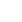 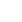 Supporting Question 1Supporting Question 2Supporting Question 3What does my family look like?What do families do?What special things do families do together?Formative Performance TaskFormative Performance TaskFormative Performance TaskDraw and label a picture of family members. Brainstorm activities that families do to support one another. Draw a picture of a family tradition or celebration and describe what it is and why the family does this together. Integration of Inquiry Process and SkillsIntegration of Inquiry Process and SkillsIntegration of Inquiry Process and SkillsSupporting Question 1Supporting Question 2Supporting Question 3Connect: Connects ideas to own interests about what roles they play in their families. Graphic Organizer: Connect#1Connect: Shares what is known about the general topic to elicit and make connections to prior knowledge about activities families do. Graphic Organizer: Connect#4Connect: Shares what is known about the general topic to elicit and make connections to prior knowledge about special things families do together. Graphic Organizer: Connect#4Wonder: Formulates questions related to listening activities about what families look like.Wonder: Formulates questions related to listening activities about what families do to support one another. Wonder: Adds to K-W-L chart constructed by class by helping develop questions for W-Wonder about the kinds of cultural activities and traditions in which families engage.Investigate: Uses materials provided to find answers to questions posed about what families look like by examining photographs and/or video clips of the teacher’s family and watching three short videos showing the diversity of family structures. Investigate: Distinguishes between fact and opinion while reading three short articles describing typical family activities.  Graphic Organizer: Investigate#6Investigate: Finds facts and briefly summarizes them to answer research questions about special things families do together while examining an image bank of families engaged traditions and celebrations and student-generated images and artifiacts representing family traditions and celebrations.Graphic Organizer: Investigate#7C3 Resources Construct: Draws and labels a picture of family members.Construct: Brainstorms activities that families do to support one another.Construct: Draws a conclusion about the main idea with guidance.Graphic Organizer: Construct#2Express:	 Express: Express: Draws a picture of a family tradition or celebration and describe what it is and why the family does this together.Reflect: Reflect: Reflect: Identifies own strengths and sets goals for improvements. Graphic Organizer: Reflect#3Summative Performance Task: Argument: How can families be the same and different? Construct an argument that addresses the compelling question using specific claims and relevant evidence.Summative Performance Task: Argument: How can families be the same and different? Construct an argument that addresses the compelling question using specific claims and relevant evidence.Summative Performance Task: Argument: How can families be the same and different? Construct an argument that addresses the compelling question using specific claims and relevant evidence.